МУНИЦИПАЛЬНОЕ УЧРЕЖДЕНИЕ«УПРАВЛЕНИЕ ОБРАЗОВАНИЯ»ЭЛЬБРУССКОГО МУНИЦИПАЛЬНОГО РАЙОНАКАБАРДИНО-БАЛКАРСКОЙ РЕСПУБЛИКИ361624, Кабардино-Балкарская Республика, город Тырныауз, проспект Эльбрусский, №-39Тел.4-39-25, e-mail:obrelbrus@yandex.ru   ПРИКАЗ 24.09.2019г.                                       г. п. Тырныауз                                       № 138Об обеспечении объективности проведения и объективности результатов Всероссийских проверочных работ в общеобразовательных организациях Эльбрусского муниципального района в 2020 годуВ целях обеспечения объективности проведения и объективности результатов Всероссийских проверочных работ в муниципальных образовательных организациях Эльбрусского муниципального района в 2020 годуПРИКАЗЫВАЮ:Утвердить План мероприятий по обеспечению объективности проведения и объективности результатов Всероссийских проверочных работ в общеобразовательных организациях Эльбрусского муниципального района в 2020 году (Приложение).Руководителям общеобразовательных организаций Эльбрусского муниципального района:провести анализ обеспечения объективности организации и проведения Всероссийских проверочных работ (далее - ВПР) и объективности результатов ВПР в 2019 году;принять меры по обеспечению объективности проведения ВПР объективности результатов ВПР в 2020 году и выполнению Плана мероприятий по обеспечению объективности проведения и объективности результатов ВПР в общеобразовательных организациях Эльбрусского муниципального района в 2020 году.Директору МОУ «СОШ№3» г. п. Тырныауз (Хутуева Л.Ш.) принять меры по недопущению попадания МОУ «СОШ№3» г. п. Тырныауз в перечень школ с необъективными результатами по результатам проведения ВПР в 2020 году.И. о. директора МОУ «СОШ№6» г. п. Тырныауз (Картлыкова З.Т.) принять меры по недопущению попадания МОУ «СОШ№6» г. п. Тырныауз в перечень школ с необъективными результатами по результатам проведения ВПР в 2020 году.Контроль за выполнением приказа возложить на заместителя начальника управления образования Мурачаеву Л.Х.Начальник управления образования	Н.М.АтакуеваПРИЛОЖЕНИЕк приказу управления образования от 20.09.2019г. № 138План мероприятий по обеспечению объективности проведения и объективности результатов Всероссийских проверочных работ в общеобразовательных организацияхЭльбрусского муниципального района в 2019-2020 учебном годуМуниципальнэIуэхущIапIэКъэбэрдей-БалъкъэрРеспубликэми Эльбрус муниципальнэкуейм щIэныгъэмкIэ и управленэ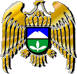 Муниципал учреждениеКъабарты-МалкъарРеспубликаныЭльбрус муниципал районну билимбериу управлениясы№ п/пНаименование мероприятияИсполнителиСроки исполненияРезультат исполнения1. Нормативно-правовое обеспечение проведения ВПР1. Нормативно-правовое обеспечение проведения ВПР1. Нормативно-правовое обеспечение проведения ВПР1. Нормативно-правовое обеспечение проведения ВПР1. Нормативно-правовое обеспечение проведения ВПР1.1.Назначение  муниципального  и  школьных  координаторов  за проведением ВПРУправление образования (далее- РУО), общеобразовательн ые организации (далее - ОО).сентябрь 2019 годаОбеспечение	условий для  проведения  ВПР  в ОО		Эльбрусского  муниципального  района в	соответствии	с требованиями нормативных,  правовых и инструктивно-методических документов федерального		и регионального уровней1.2.Разработка плана мероприятий по обеспечению объективности проведения и объективности результатов ВПР в ОО Эльбрусского муниципального района в 2019 - 2020 учебном годуМуниципальный координатор ВПР ООсентябрь-октябрь 2019 годаОбеспечение	условий для  проведения  ВПР  в ОО		Эльбрусского  муниципального  района в	соответствии	с требованиями нормативных,  правовых и инструктивно-методических документов федерального		и регионального уровней1.3.Издание приказов об организации подготовки и проведения ВПР в ОО Эльбрусского муниципального района в 2019 - 2020 учебном годуРУО, ООв соответствии с графиком проведения ВПРОбеспечение	условий для  проведения  ВПР  в ОО		Эльбрусского  муниципального  района в	соответствии	с требованиями нормативных,  правовых и инструктивно-методических документов федерального		и регионального уровней1.4.Своевременное доведение до сведения ОО приказов и инструктивных документов Министерства просвещения РФ, Рособрнадзора,   Министерства   просвещения, науки и поделам делам делам   и   молодежнойМуниципальный координатор ВПР по мере издания соответствующОбеспечение	условий для  проведения  ВПР  в ОО		Эльбрусского  муниципального  района в	соответствии	с требованиями нормативных,  правовых и инструктивно-методических документов федерального		и регионального уровнейпо делам молодежи КБР, управления образования Эльбрусского муниципального района по вопросам организации и проведения ВПРих документов2. Организационно-методическое сопровождение ВПР2. Организационно-методическое сопровождение ВПР2. Организационно-методическое сопровождение ВПР2. Организационно-методическое сопровождение ВПР2. Организационно-методическое сопровождение ВПР2.1.Включение вопросов подготовки и проведения ВПР на территории Эльбрусского муниципального района в 2019 - 2020 учебном году в программы совещаний директоров, заместителей директоров ОО.РУО в соответствии с планом УО и РИДККонтроль			за		ходом подготовки к ВПР 2020 года.			Обеспечение организационных мероприятий по проведению ВПР	2019-2020 учебном	годув  ОО Эльбрусского муниципального района2.2.Выявление проблем по итогам ВПР 2019 года и оказание методической помощи ОО, показавшим низкие и необъективные результатыРУОоктябрь 2019 года - март 2020 годаПовышение эффективности подготовки к ВПР2.3.Организация	работы	РМО	учителей-предметников	по следующим вопросам:анализ результатов ВПР;-   достижение положительных результатов при изучении тем, вызывающих затруднения у учащихся и педагогов;структура и содержание КИМ;критерии и система оценивания работ участников ВПРРУО,районные методические объединения учителей- предметников (далее - РМО)в течение 2019/2020учебного года, в соответствии с планом работы РМОРазвитие кадровых условий подготовки и проведения ВПР3. Мероприятия по информационному сопровождению ВПР3. Мероприятия по информационному сопровождению ВПР3. Мероприятия по информационному сопровождению ВПР3. Мероприятия по информационному сопровождению ВПР3. Мероприятия по информационному сопровождению ВПР3.1.Размещение на официальных сайтах управления образования Эльбрусского муниципального района, ОО информации об организации и проведении ВПРРУО, ООв течение 2019/2020учебного годаОбеспечениеоткрытости		и объективности проведения	ВПР. Ознакомление		со сроками   и   процедурой проведения	ВПР,структурой		и содержанием проверочных	работ,3.2.Информационно-разъяснительная работа со  всеми участниками образовательных отношений по процедуре проведения ВПР, структуре и содержанию проверочных работ, системе оцениванияРУО, ООв течение 2019/2020учебного годаОбеспечениеоткрытости		и объективности проведения	ВПР. Ознакомление		со сроками   и   процедурой проведения	ВПР,структурой		и содержанием проверочных	работ,3.3.Организация работы «горячей линии» по вопросам проведения ВПРРУО , ООфевраль - май 2020 годаОбеспечениеоткрытости		и объективности проведения	ВПР. Ознакомление		со сроками   и   процедурой проведения	ВПР,структурой		и содержанием проверочных	работ,системой оценивания4.Контрольно-аналитическая деятельность при подготовке и проведении ВПР4.Контрольно-аналитическая деятельность при подготовке и проведении ВПР4.Контрольно-аналитическая деятельность при подготовке и проведении ВПР4.Контрольно-аналитическая деятельность при подготовке и проведении ВПР4.Контрольно-аналитическая деятельность при подготовке и проведении ВПР4.1.Анализ  итогов  ВПР  в  2019  на  совещании  руководителей, заместителей директоров ОО, РМО учителей-предметниковРУО , РМОВ соответствии с планом РУО Обсуждение результатов, определение	задач		на 2019 - 2020 учебный год в  разрезе  каждой	ОО каждого предмета.4.2.Анализ обеспечения объективности организации и проведения ВПР в 2019 годуООдо 20 сентября2019 годаПовышение эффективности управленческой деятельности	по вопросам совершенствования условий	пообеспечению объективности проведения ВПР4.3.Собеседование с администрацией ОО, вошедших в список ОО с признаками необъективных результатов ВПР в 2019 годуРУО , ОО (посогласованию)октябрь 2019 годаПовышение эффективности управленческой деятельности	по вопросам совершенствования условий	пообеспечению объективности проведения ВПР4.4.Контроль за своевременным внесением ОО сведений в личный кабинет официального информационного портала ВПРМуниципальный координатор  ВПР в соответствии с графиком проведения ВПРСоблюдение  процедуры проведения	ВПР, своевременное выполнение всех этапов ВПР  ОО.  Обеспечение открытости		и объективности проведения   и проверки ВПР4.5Ведомственный контроль за деятельностью ОО по организации подготовки, проведения и проверки ВПР .РУОв соответствии с графиком проведения ВПР, планом работы УОСоблюдение  процедуры проведения	ВПР, своевременное выполнение всех этапов ВПР  ОО.  Обеспечение открытости		и объективности проведения   и проверки ВПР4.6Осуществление  контроля  за  соблюдением  сроков  и  порядка проведения ВПР в ООРУОмарт - май 2020 годаСоблюдение  процедуры проведения	ВПР, своевременное выполнение всех этапов ВПР  ОО.  Обеспечение открытости		и объективности проведения   и проверки ВПР4.7Проведение внутришкольного контроля за подготовкой к ВПР, организацией индивидуальной работы с учащимися, преподаванием проблемных тем по предметуООпо плану ООСоблюдение  процедуры проведения	ВПР, своевременное выполнение всех этапов ВПР  ОО.  Обеспечение открытости		и объективности проведения   и проверки ВПР4.8Обеспечение	присутствия	независимых,	общественных наблюдателей в ОО в дни проведения ВПРООв соответствии с графикомСоблюдение  процедуры проведения	ВПР, своевременное выполнение всех этапов ВПР  ОО.  Обеспечение открытости		и объективности проведения   и проверки ВПРпроведения ВПР4.9Перекрестная проверка ВПР 4,5,6 классов ОО Эльбрусского муниципального районаРУО,муниципальный координатор	ВПР, ООв соответствии с графиком проведения ВПР4.10.Анализ по итогам проведения ВПР в 2020 годуОО,РУОдо 30 сентября 2020годаИнформационно- аналитическая	справка по итогам ВПР5.Материально-техническое обеспечение проведения ВПР5.Материально-техническое обеспечение проведения ВПР5.Материально-техническое обеспечение проведения ВПР5.Материально-техническое обеспечение проведения ВПР5.Материально-техническое обеспечение проведения ВПР5.1.Установка  видеонаблюдения  в  школах  «группы  риска»  по объективности результатов ВПРПеречень ОО	До 30 марта2020 годаОбеспечение объективности проведения	и результатов ВПР5.2Обеспечение видеонаблюдения на этапах проведения ВПР и проверки работ ВПРООв соответствии с графиком проведения ВПРОбеспечение объективности результатов ВПР